CALENDAR ESTIMATIV DE LANSARE A SESIUNILOR DE DEPUNERE DE PROIECTE PENTRU ANUL 2019 GALMMV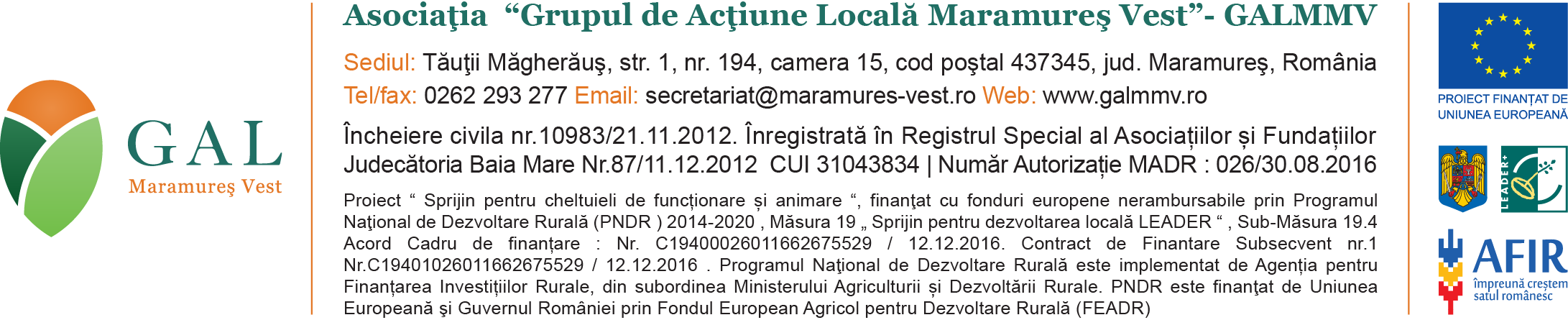  V 14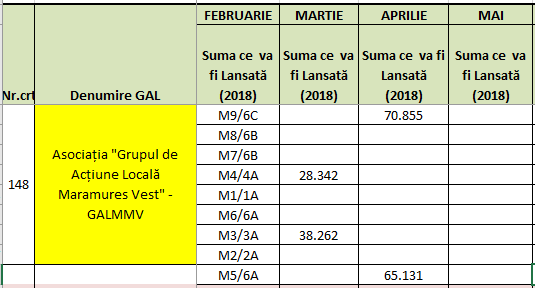 Pot fi aduse modificari, va rugam consultati site-ul GALMMV: http://galmmv.ro/calendar-estimativ/Aprobat de Consiliul Director al GAL Maramures Vest. Reprezentant legal,David Carmela